Unit 3 Lesson 12 Cumulative Practice ProblemsSelect all expressions that show  increased by 35%.Here are two stories:The initial freshman class at a college is 10% smaller than last year’s class. But then during the first week of classes, 20 more students enroll. There are then 830 students in the freshman class.A store reduces the price of a computer by $20. Then during a 10% off sale, a customer pays $830.Here are two equations:Decide which equation represents each story.Explain why one equation has parentheses and the other doesn’t.Solve each equation, and explain what the solution means in the situation.Select all the expressions that are the result of decreasing  by 80%.Which scale is equivalent to 1 cm to 1 km?1 to 100010,000 to 11 to 100,000100,000 to 11 to 1,000,000(From Unit 2, Lesson 7.)Triangle  is a right triangle, and the measure of angle  is . What are the measures of the other two angles? (From Unit 1, Lesson 13.)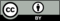 © CC BY Open Up Resources. Adaptations CC BY IM.